Decat/Community Partnerships for Protecting Children, BVCS Early Childhood Iowa Coalitions & 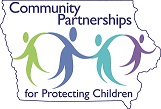 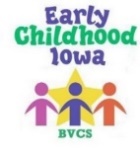 Buena Vista County Prevent Child Abuse Council Attendees: Annette Koster, Lisa Matheson, Alecia Dougherty, Maria Garcia, Pam Bogue, Cindy Johnson, Di Daniels, Juana Rodriguez, Retta Mitchell, Jenny Ahlers, Dawn Sickelka, Paloa D Michel, Janet Pedzer, Teresa PerezUnderstanding Your CommunityThe Buena Vista County Coalition met on November 9, 2017 to review data from the October 19, 2017 data analysis meeting.  Consensus on Oct 19th for the most pressing needs at this time, related to the data reviewed, are: Health Care, Substance Abuse, Mental Health; Race & Ethnicity; Nutrition and Food Insecurity; Child Care; and Community Services for Youth/Family.November 9thClarification: According to the Rolling Hills Community Services Entity FY 2015 report, a total of $170.00 was used for mental health education and training. Further clarification needed on what this amount paid for.   Additional data to consider: Obesity: link to data https://stateofobesity.org/state/iaBinge drinking: Iowa is # 6, Buena Vista County 21stDiscussion: Attachment issues may be related to behaviors in schools, possible link amount of social media time.  Attachment used to regulate emotions, mostly through eye contact and interaction.  In school system identifying depression starting from pre k – high school. Kids with attachment disorder at high risk for child abuse. Alicia D look into data. Foster Parents who adopt not able to handle behaviors of children.  Adverse Childhood Experience (ACEs) agencies being able to incorporate different approaches into services. Dawn S attended Resilience Iowa Conference Central Iowa developed materials, meeting around Trauma Informed Care. Check to see if materials/training.  Suicide in elementary to high school children. Community Plans Shared: She Matters: We Listen and Iowa Wins identified Childcare, Employment, Education/Vocational Training, Housing, Food, and Transportation in Buena Vista County. Buena Vista Public Health & Home Care identified mental health for adults and children, nutrition and healthy food options, and obesity and inactivity in all age groups. Building Hope & Resiliency in Iowa gives data of adults who have experienced ACEs live, Buena Vista County is at 5.7%. Child Abuse Prevention PlanningA unanimous vote was held to have Buena Vista County Public Health & Home Care be the legal entity for the ICAP/CBCAP. Next meeting is December 21, 2017